Anti-pestprotocol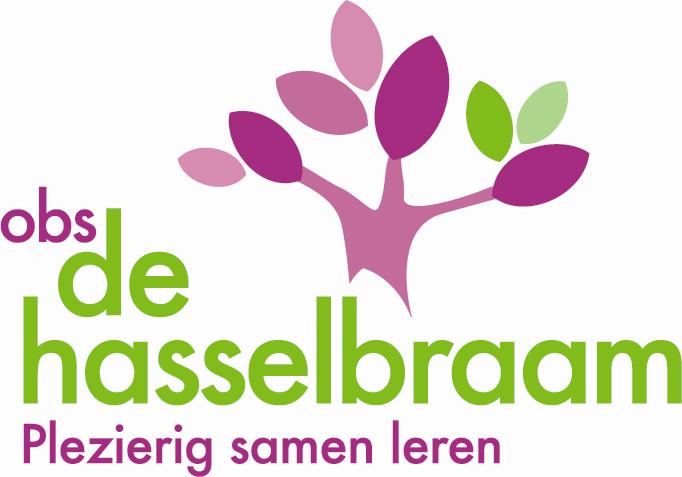 Inleiding: waarom een anti-pestprotocol?Pesten komt helaas op iedere school voor, ook bij ons. Het is een probleem dat wij onder ogen zien en op onze school serieus willen aanpakken. Voorwaarde is dan wel dat pesten als probleem gezien wordt door alle direct betrokken partijen: leerlingen (gepeste kind, pester en de zwijgende groep), leerkrachten en de ouder(s), verzorger(s) van zowel de pester als de gepeste leerling. Als school moeten wij proberen preventief te werk te gaan dat wil zeggen dat er wekelijks gewerkt wordt met de methode KiVa. Bovendien wordt het onderwerp pesten bespreekbaar gemaakt als er sprake is van een concreet geval van pesten.Helaas is het niet altijd makkelijk om te signaleren of een kind gepest wordt of niet. Hierbij hebben de leerkrachten de steun nodig van de medeleerlingen en van de ouders van het gepeste kind.We hopen met dit anti-pestprotocol een middel te hebben waarmee we een veilige leer – en leefomgeving creëren voor elk kind binnen onze school.Begripsomschrijving: plagen en pesten en het verschil ertussenWe spreken over plagen wanneer kinderen min of meer aan elkaar gewaagd zijn en het vertoonde gedrag een uitnodigend karakter heeft om iets terug te geven vanuit een onschuldige sfeer. Het gaat om een prikkelend spelletje dat door geen van de betrokkenen als bedreigend of echt vervelend wordt ervaren. Er is sprake van een pedagogische waarde: door elkaar eens uit te dagen leren kinderen heel goed met allerlei conflicten om te gaan. Dat is een vaardigheid die later in hun leven van pas komt.Het specifieke van pesten is het bedreigende en vooral systematische karakter. We spreken van pestgedrag als het daarnaast ook nog regelmatig gebeurt waardoor de veiligheid van de omgeving van het kind wordt aangetast. De inzet van het pestgedrag is altijd de macht door intimidatie. Bij dit echte pestgedrag is er sprake van een vaste rolverdeling bij de betrokkenen.Voorbeelden van specifiek pestgedrag:Nooit iemand bij de eigen naam noemen maar altijd bij de bijnaamZogenaamde leuke opmerkingen maken over een klasgenootEen klasgenoot voortdurend ergens de schuld van gevenBriefjes doorgevenOpmerkingen maken over kleding, schoeisel, haardracht enz.IsolerenBuiten school opwachten, slaan of schoppenBezittingen afpakkenSchelden of schreeuwen tegen het slachtofferPositief pedagogisch handelen en voorbeeldgedrag 3.1 Onze uitgangspunten voor positief pedagogisch handelen Onze teamleden spelen een belangrijk rol bij het creëren van een sociaal veilig klimaat. Zij kunnen grensoverschrijdend gedrag tijdig signaleren en adequaat ingrijpen. Ook dragen zij normen en waarden uit en laten zij leerlingen voorbeeldgedrag zien. Dit alles vereist pedagogisch vakmanschap. Het is belangrijk dat de schoolleiding leraren hierin stuurt en coacht en dat leraren zich op dit terrein (verder) professionaliseren. De directeur en de intern begeleider krijgen middels lesobservaties, klassenbezoeken en flitsbezoeken zicht op het pedagogisch vakmanschap van de groepsleerkrachten. Tijdens de lesobservaties wordt een observatielijst gehanteerd. Na een observatie vindt er altijd een feedbackgesprek plaats. Het begin van het schooljaar (onze Gouden Weken) is cruciaal voor het realiseren van een sociaal veilig klimaat in de klas. Dan begint de groepsvorming. Als de groepsleerkracht in deze fase een positief stempel weet te drukken op de sfeer en met de leerlingen duidelijke regels/afspraken opstelt, creëert hij een positief klimaat waarvan iedereen de rest van het jaar de vruchten plukt. Toch komt het weleens voor dat de dynamiek van een groep niet positief is. Dit kan tot problemen leiden. In zo’n geval stelt de groepsleerkracht in samenwerking met de intern begeleider een groepshandelingsplan op. In het groepshandelingsplan staat vermeld hoe de leerkracht het beste kan omgaan met de groep en welke activiteiten er worden ondernomen om de groepsdynamiek te verbeteren.  Ook kan de orthopedagoog/gedragsdeskundige van OOQ (onderwijs ondersteuningsteam Quadraten) worden geconsulteerd. 3.2 Aanspreken op ongewenst gedrag De leerkracht spreekt leerlingen aan op ongewenst gedrag. Ongewenst gedrag kan vallen onder lastig gedrag, probleemgedrag of grensoverschrijdend gedrag, zoals in onderstaand schema vernoemd: Wanneer een leerling probleemgedrag en/of grensoverschrijdend gedrag vertoont wordt er een OEPS-kaart (zie bijlage) uitgedeeld door de leerkracht (kan ook een andere leerkracht zijn dan de eigen groepsleerkracht) en samen ingevuld met de betreffende leerling. Er wordt dan ingezoomd op de oorzaak, plek en reactie van de leerling en er wordt gekeken naar gewenst gedrag. De OEPS-kaart gaat met de leerling mee naar huis, zodat ouders op de hoogte zijn wat er is gebeurd. De OEPS-kaart wordt in ParnasSys van de betreffende leerling bewaard.   3.3 Voorkomen grensoverschrijdend of onveilig gedrag Wanneer we het hebben over grensoverschrijdend gedrag wordt er in eerste instantie gedacht aan het nemen van maatregelen tegen leerlingen als gevolg van ongewenst gedrag. Maar grensoverschrijdend gedrag van personeel komt ook voor. Een duidelijk sanctiebeleid draagt bij een veiliger klimaat voor leerlingen én personeel. Ongewenst gedrag op school krijgt minder kans en de school geeft een duidelijk signaal af welk gedrag niet wordt geaccepteerd. Een gedragscode voor personeel ligt aan de basis van het sanctiebeleid. Een gedragscode is een richtlijn voor een wenselijke en professionele pedagogische beroepshouding wat betreft de sociale omgang met leerlingen, collega’s en ouders. Deze code biedt een kader om te bepalen wanneer grenzen van professioneel gedrag worden overschreden. Onze code ziet er als volgt uit: Omgang met collega’s Houd zaken die in vertrouwen tegen je gezegd zijn, geheim. Heb vertrouwen in elkaar, in jezelf en in de vertegenwoordigers van de andere geledingen. Accepteer de ander zoals hij of zij is. De ander is anders dan jij en jij bent anders dan de ander. Je non-verbale gedrag (mimiek, intonatie) is heel belangrijk. Vraag om duidelijkheid, als je iets dwarszit. Spreek uit wat je dwarszit, maar kijk eerst eens in hoeverre de irritatie aan jezelf zou kunnen liggen. Ga niet fantaseren over iemands mogelijke bedoelingen met een uitspraak of een handeling. Vraag om duidelijkheid als je iets onduidelijk is. Wees eerlijk, doe je niet groter voor dan je bent. Breng kritiek op een collega nooit op tafel in aanwezigheid van meerdere collega’s; probeer eerst onder vier ogen tot een oplossing te komen. Brengt dat geen oplossing, breng het dan ter bespreking bij de directeur, of met beider goedvinden, in de personeelsvergadering, maar blijf niet met je irritatie rondlopen. Wacht niet met het onder woorden brengen van je bezwaren. Doe dat zo snel mogelijk, zodat je nog vriendelijk kunt spreken. Roddel nooit over een collega of over anderen en geef anderen daar ook geen kans toe. Spreek kritiek uit op de plaats waar die hoort te zijn. Weiger om kritiek over anderen aan te horen en wijs erop dat die kritiek elders hoort te worden uitgesproken. Wees hartelijk en meelevend. Kom je afspraken na en wees inschikkelijk. Maar je mag “nee” zeggen! Discrimineer niet. Omgang met leerlingen Probeer leerlingen in hun daden te begrijpen. Spreek nooit negatief over hen als kind. Probeer hen bij eventueel wangedrag ook positief te benaderen. Wees rechtvaardig. Probeer bij straf geven de juiste maat te vinden (desnoods in overleg met je collega’s). Positieve waardering werkt vaak beter dan kritiek geven. Omgang met de ouders (ook bij huisbezoek). Behandel ouders vriendelijk en correct, ook na een minder plezierige ervaring. Luister naar wat ze zeggen en probeer hen te begrijpen. Toon belangstelling voor hen en hun gezin zonder nieuwsgierig te zijn. Praat niet negatief over andere ouders en geef daar ook geen kans toe. Praat niet over andere kinderen uit de klas of andere klassen en geef daar ook geen kans toe. Praat niet negatief over collega’s en geef daar ook geen kans toe. Praat niet negatief over andere scholen. Verwijs voor klachten over anderen naar die ander en ga daar verder niet op in. Maak indien nodig een vervolgafspraak met ouders (op korte termijn) wanneer een bepaald probleem niet kon worden uitgepraat. Moedig ouders aan, wanneer ze ergens mee zitten, contact op te nemen met de school. 3.4 Afstemming pedagogisch handelen met ouders Zowel ouders als leerkrachten hebben een belangrijke rol in het aanleren van goed gedrag en goede omgangsvormen aan kinderen. Het team van De Hasselbraam vindt dat we met de ouders een gedeelde verantwoordelijkheid hebben: wij moeten op een gelijkwaardige manier samenwerken aan de ontwikkeling van kinderen en het tegengaan van grensoverschrijdend gedrag. Het team betrekt de ouders nadrukkelijk om zo op één lijn te komen.  Enkele voorbeelden, waarin wij werken aan de afstemming van pedagogisch handelen met ouders, zijn: Startgesprekken: Deze gesprekken vinden in de 2de en 3de week van het schooljaar plaats. We vinden het namelijk belangrijk om de relatie met ouders zo snel mogelijk aan te gaan. In deze gesprekken worden o.a. wederzijdse verwachtingen doorgenomen t.a.v. begeleiding, communicatie en mogelijk andere bijzonderheden, etc. Van de gemaakte afspraken wordt een notitie in ParnasSys geplaatst. Ouderavond/informatieavond: Deze avond vindt plaats in oktober. Naast de plenaire bijeenkomst wordt er ook in het lokaal van de groepen informatie aan de ouders verstrekt over de werkwijze van de betreffende groep in dit schooljaar en worden ook de onderlinge ervaringen van de eerste weken gedeeld. Koffieochtenden: Een laagdrempelige manier voor ouders om elkaar en een vertegenwoordiging van het team te ontmoeten Huisbezoek: Leerlingen van de groepen 1 en 2 worden gedurende de eerste twee schooljaren één maal thuis bezocht. We vinden het individueel contact met ouders belangrijk een huisbezoek zorgt ervoor dat we beter beeld krijgen van de thuissituatie van de leerling. Inloopmomenten: Elke ochtend is er van 8.15 tot 8.30 uur een vrij inloopmoment voor ouders. Zij kunnen vragen stellen of vertellen over iets met betrekking tot hun kind. Ouderportaal: Middels dit digitaal medium kunnen ouders en de leerkracht elkaar vragen stellen en voorzien van informatie. Oudervereniging: Dit is een vertegenwoordiging van de ouders. De OV organiseert zelf activiteiten die voor ouders en leerlingen belangrijk zijn. Onze actieve oudervereniging draagt bij aan het betrekken van ouders bij de school. Medezeggenschapsraad: De medezeggenschapsraad is een zelfstandige adviescommissie, die inspraak heeft op de school. In deze commissie zitten mensen die bij de Hasselbraam betrokken zijn: ouders en leerkrachten. De MR mag de schoolleiding aanspreken op alle zaken die met school te maken hebben. Soms heeft de MR wettelijke bevoegdheden. De MR heeft instemmingsrecht, adviesrecht en initiatiefrecht. Preventieve activiteiten en programma’s 4.1 Programma's gericht op het bevorderen van positief gedrag Obs De Hasselbraam gebruikt de methode KiVa. KiVa is een preventief, schoolbreed programma gericht op het versterken van de sociale veiligheid en het tegengaan van pesten op basisscholen.  Het doel van KiVa is het voorkomen en verminderen van pesten.  Op KiVa-scholen hebben leerlingen en leerkrachten een anti-pesthouding en hebben ze vaardigheden om adequaat op te treden tegen pesten. KiVa zet in op positieve groepsvorming en stimuleert de sociale vaardigheden en de sociaal emotionele ontwikkeling van kinderen. Daarmee worden de sociale veiligheid en het pedagogisch klimaat op school verbeterd. Binnen KiVa ligt de nadruk op de groep als geheel en dus niet op specifieke individuen. Voor optimaal gebruik van deze methode is er op onze school een KIVA-Team. Er zijn 10 thema’s waaraan gewerkt wordt bij KiVa: Thema 1: 	Iedereen verdient respect
Thema 2: 	In de groep.
Thema 3: 	Wat is communicatie?
Thema 4: 	Herken pesten
Thema 5: 	Verborgen vormen van pesten.
Thema 6: 	Gevolgen van pesten
Thema 7: 	Pesten en de groep
Thema 8: 	De groep verzet zich tegen pesten.
Thema 9: 	Wat kan ik doen als ik word gepest.
Thema 10: 	KiVa - we doen het samen!4.3 CyberpestenSociale media zijn niet meer weg te denken uit de moderne samenleving. Ook in het leven van leerlingen en ouders of voogden spelen sociale media een belangrijke rol. Het gebruiken van sociale media is niet alleen leuk en interessant, maar kan het onderwijs ook beter en leuker maken. Aan sociale media kleven echter ook wat nadelen, denk aan pesten of het ongevraagd delen van foto’s. Quadraten hanteert een reglement en legt uit wat stichting Quadraten een goede manier vindt om sociale media te gebruiken. Het reglement is een aanvulling op de wettelijke bepalingen uit de privacywetgeving of AVG/GDPR. Tevens geeft dit reglement regels voor het gebruik van sociale media binnen de school. De regels zijn van toepassing op alle leerlingen en ouders of verzorgers. Uiteraard zijn deze regels ook goede richtlijnen voor het gebruik van sociale media buiten de school. Het anti-pestprotocol is ook van toepassing wanneer er sprake is van cyberpesten. In de link hieronder is te lezen op welke wijze we hier als school mee omgaan: https://quadraten.nl/contentfiles/41571/Document/34579/34579153.pdf Signaleren en effectief handelen bij signalen 5.1 Ons sociaal-emotioneel leerlingvolgsysteem Obs De Hasselbraam maakt gebruik van Zien!. Dit leerlingvolgsysteem is een onderdeel van het administratiesysteem ParnasSys. ZIEN! is een webbased expertsysteem dat meer doet dan het volgen van de leerling. ZIEN! geeft op basis van een analyse van observaties concrete doelen en handelingssuggesties. Om op die manier de leerkracht of docent te helpen bij het ondersteunen van leerlingen en groepen. ZIEN! ondersteunt het gehele proces van signaleren tot handelen. In ZIEN! wordt het sociaal functioneren van onze groepen/leerlingen in kaart gebracht door vijf vaardigheden van sociaal gedrag te meten. Daarnaast wordt het emotioneel functioneren in kaart gebracht door het waarnemen van welbevinden en betrokkenheid. Vervolgens gebruiken we de handelingssuggesties in ZIEN! die erop gericht zijn om het sociaal-emotioneel functioneren te ondersteunen. Wanneer met behulp van ZIEN! geanalyseerd is welke vaardigheden de groep nog verder kan ontwikkelen, gebruiken we KiVa om hier preventief aan te werken. Met ZIEN! worden de vaardigheden van onze leerlingen gemeten, en met KiVa wordt gewerkt aan het versterken van de vaardigheden.  We ervaren een meerwaarde in de aanvulling die ZIEN! en KiVa elkaar bieden: KIVa verschaft materiaal dat gebruikt kan worden als een aanvulling op de handelingssuggesties van ZIEN! om de sociale vaardigheden te oefenen.  Met behulp van ZIEN! brengen het sociaal-emotioneel functioneren van onze leerlingen in kaart en ook de scores van de verschillende vaardigheden op groepsniveau. Als hieruit blijkt dat een of meer vaardigheden versterking behoeven, zoeken we in KiVa groepsactiviteiten die gericht zijn op het oefenen van deze vaardigheden. 5.2 Expliciete signalen worden altijd serieus genomen Voor leerkrachten is het soms lastig om pesten te signaleren. Pesten speelt zich namelijk vaak buiten het gezichtsveld van de leerkracht af. Soms ontvangen we signalen van leerlingen of ouders. Deze signalen nemen we op De Hasselbraam zeer serieus. Ouders hebben zicht op het welbevinden van hun kind. Wanneer zij zien dat het welbevinden van kind niet goed is of er mogelijk andere problemen zijn op het gebied van sociaal emotionele ontwikkeling, kunnen zij een signaal afgeven op school. Samen met de ouders en eventueel in het bijzijn van het kind worden de vervolgstappen besproken. Indien de problemen (ook) thuis spelen worden de ouders doorverwezen naar het Team Mens en Gezin. 5.3 Naleving afspraken en protocollen Afspraken en protocollen dienen om duidelijkheid te geven bij de dagelijkse processen op onze school. We willen hiermee onregelmatigheden voorkomen om zo de school veilig(er) te maken. Echter, veiligheid voor alle betrokkenen van De Hasselbraam wordt niet gegarandeerd door het bestaan van protocollen, maar door de naleving daarvan. De groepsleerkrachten, interne begeleiders, onderwijsondersteunend personeel en de directie van onze school dragen gezamenlijk zorg voor de naleving van de afspraken en protocollen. Als team zijn we gewend  feedback te geven en te ontvangen. In onze open en veilige omgeving kunnen we elkaar aanspreken. Deze aanspreekcultuur heeft invloed op het functioneren van onze organisatie. Op deze wijze leren  van gemaakte fouten. 5.4 Duidelijkheid naar de dader(s), ook bij pesten Obs De Hasselbraam vindt dat de leerkracht een belangrijke en onmisbare rol speelt in tegengaan van pesten. Dit doen we door in te grijpen bij pestgedrag en duidelijk aan te geven welk gedrag wel en niet wordt geaccepteerd in de groep. Soms ziet de leerkracht het (pest)gedrag niet. Veelal wel de reactie. Een leerling is boos, reageert agressief is verdrietig of stil. Het is van belang niet te snel te oordelen over negatief gedrag van een leerling. We proberen eerst de reden te achterhalen en wie de dader is. De daders van ongewenst gedrag zijn gebaat bij duidelijkheid. De medewerkers van De Hasselbraam zorgen op de volgende wijze voor duidelijkheid naar de daders: Praten; zoeken naar de reden van het ongewenst gedrag/ ruzie maken/ pesten  Laten inzien wat het effect van zijn/ haar gedrag is voor de ander/ de gepeste. Excuses aan laten bieden. In laten zien welke sterke (leuke) kanten de gepeste heeft. Straffen als het kind wel pest/ belonen als kind zich aan de regels houdt. Kind leren niet meteen kwaad te reageren, leren beheersen, de ‘stop-eerst-nadenken-houding’ of een andere manier van gedrag aanleren. Contact tussen ouders en school; elkaar informeren en overleggen.  Inleven in het kind; wat is de oorzaak van het ongewenst gedrag/ pesten? (bijv. problematische thuissituatie, buiten gesloten voelen, jaloezie, verveling, baas willen zijn (macht), voortdurend de competitie aan gaan, in een niet passende rol worden gedrukt). In overleg met de intern begeleider hulp aan ouders adviseren; sociale vaardigheidstrainingen; Team Mens en Gezin; huisarts; schoolbegeleidingsdienst. 5.5 Registratie van incidenten De Hasselbraam registreert incidenten in het digitale administratiesysteem ParnasSys in het dossier van de betrokkenen. Bij het beschrijven van het incident wordt de aard van het incident aangegeven en wie erbij betrokken zijn. Ook worden eventuele maatregelen en vervolgstappen vermeld. De groepsleerkracht is verantwoordelijk voor het verslaglegging, wanneer het een incident betreft van leerlingen uit zijn groep. De directeur wordt van het incident op de hoogte gesteld. 5.6 Stappenplan bij pestgedragWanneer pesten ondanks alle (preventieve) inspanningen toch de kop opsteekt beschikt de school over een directe aanpak:Stap 1Er eerst zelf uit komen, eventueel met behulp van de grote groep. Stap 2Op het moment dat een van de kinderen de verliezer of zondebok wordt, wordt de leerkracht erbij geroepen. Het probleem wordt aan hem/ haar voorgelegd. De OEPS-kaart wordt ingezet richting de pester.Stap 3De partijen worden bij elkaar gebracht voor een verhelderinggesprek. Het probleem is nu duidelijk omschreven en er worden schriftelijk afspraken gemaakt. Ook wordt een datum genoemd voor een vervolggesprek.Stap 4Bij herhaling van het pestgedrag komt er een gesprek met de ouders van de pester en de directie. Dit gesprek wordt vastgelegd en komt in het leerling-dossier. Aan de pester worden sancties opgelegd variërend van in de pauze binnen blijven tot het maken van een stelopdracht over zijn/ haar rol in de pesterijen.Stap 5Als er nog geen verbetering is opgetreden wordt aan de ouders voorgesteld professionele hulp in te schakelen.Stap 6Mochten de ouders stap 5 weigeren en het pestgedrag gaat gewoon door, dan treedt het protocol “ Schorsen en verwijderen” in werking, te vinden op de website van Quadratenhttps://quadraten.nl/ouders/leerplichtschorsenklachtenvertrouwenspersoon.html Begeleiding 6.1 De gepeste leerlingAltijd serieus ingaan op de hulpvraag; medeleven tonen en nagaan door wie er wordt gepestNagaan hoe de leerling zelf reageert, wat doet hij/zij voor, tijdens en na het pestenActie is reactie: zoeken en oefenen van een andere reactie, bijvoorbeeld je niet afzonderen of weglopenNagaan welke oplossing het kind zelf wilSchriftelijke verwerking d.m.v. verwerkingsschriftje. Het gaat hier om een vertrouwelijk document tussen leerling en leerkracht om traumatische ervaringen op te schrijven of te tekenen.Praten met de ouders van de gepeste leerlingWellicht professionele hulp inroepen om kind weerbaar te maken6.2 De pesterZoeken naar de reden van het pesten (baas willen zijn, jaloezie, verveling enz.)Laten inzien wat het effect van het pesten is op het slachtofferExcuses laten aanbiedenIn laten zien welke leuke kanten de gepeste leerling heeftStraffen als pesten doorgaat, belonen als het kind zich aan de afspraken houdtContact leggen tussen ouders en school, inleven in het kind; wat kan de oorzaak zijn van het pestgedrag?Inschakelen van professionele hulp 6.3 Adviezen aan de ouders van onze schoolAan de ouders van het gepeste kind willen we de volgende adviezen geven:Blijf in gesprek met uw kind, neem uw kind serieusAls pesten niet op school gebeurt, probeer dan contact op te nemen met de ouders van de pester om het probleem bespreekbaar te makenPesten op school kunt u het beste direct met de leerkracht besprekenDoor positieve stimulering kan het zelfrespect vergroot worden of weer terug komenSteun uw kind in het idee dat er een einde aan het pesten komtAan de ouders van de pester willen we de volgende adviezen geven:Elk kind loopt kans een pester te wordenProbeer achter de mogelijke oorzaak te komenMaak uw kind gevoelig voor wat het anderen aandoetBesteed extra aandacht aan uw kindCorrigeer ongewenst gedrag en benoem het goede gedragMaak uw kind duidelijk dat u achter de aanpak van de school staatAan alle andere ouders willen we vragen om:Uw kind te stimuleren om op een goede manier met andere kinderen om te gaanUw kind te wijzen op het feit dat het geen klikken is om te vertellen dat er gepest wordtUw kind te leren om voor anderen op te komenUw kind te leren voor zichzelf op te komenBijlage:  De 10 KiVa- regelsDe tien KiVa-regels zijn:We doen aardig tegen elkaar en behandelen anderen met respectWe maken er samen een fijne groep vanWe praten met elkaar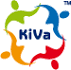 We willen dat pesten stoptWe willen dat ook verborgen pesten stopt				We houden er rekening mee dat pesten heel lang pijn doetWe zeggen tegen pesters: stop ermeeWe helpen gepeste kinderenWe lossen pesten als groep opWe blijven ons houden aan dit KiVa-contractBijlage: OEPS-kaart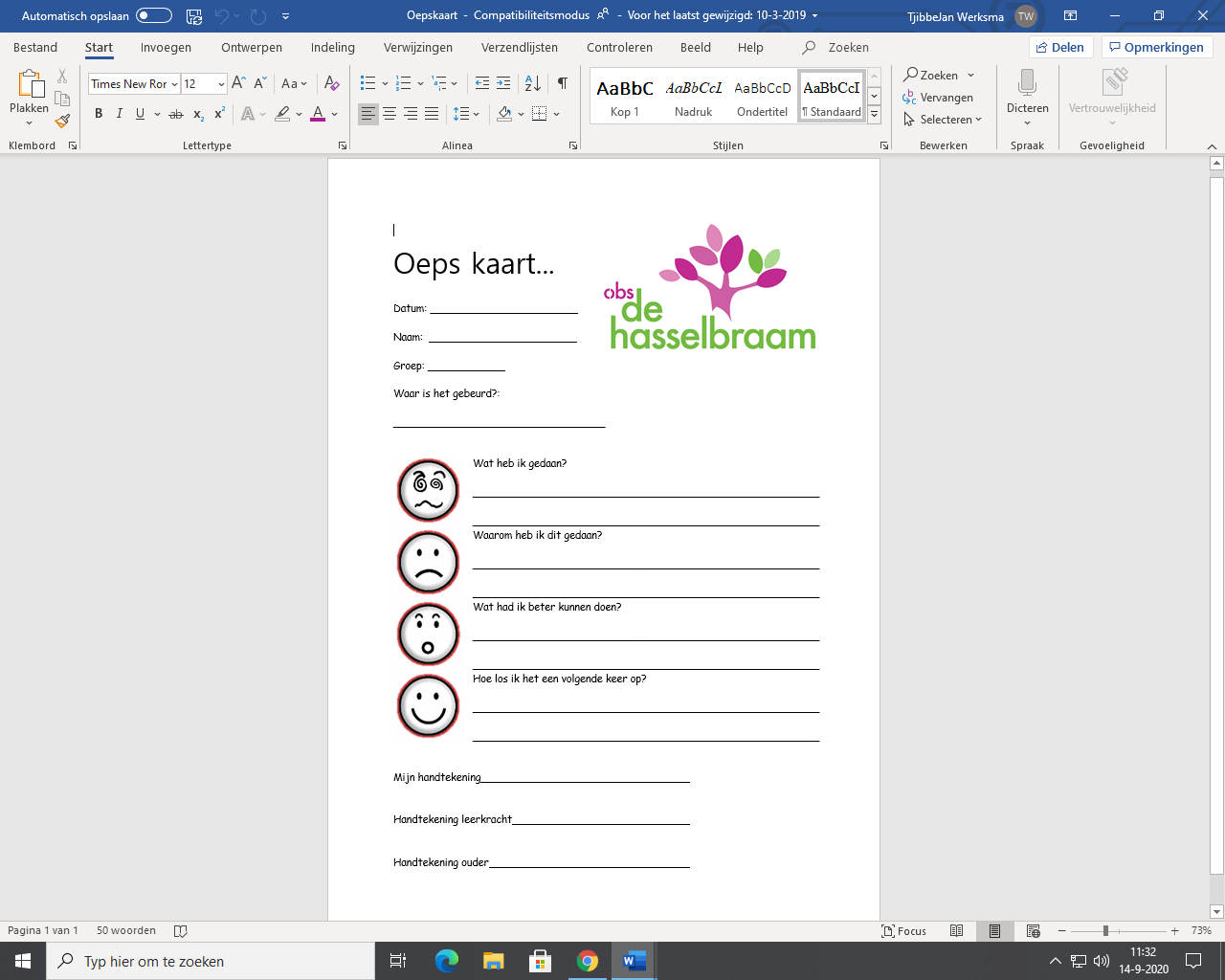 lastig gedragprobleemgedraggrensoverschrijdend gedragZich niet aan degroepsregels houden,kletsen, storende geluiden maken (tikken,schuiven etc.), voor debeurt pratenElkaar op een vervelende manier aanrakenJa, maar….Andere kinderen afleiden, zich bemoeienmet andere kinderenRuzie makenSpullen kwijt rakenTe laat komenBrutaal, respectloos gedragOngewenst taalgebruikStiekem, oneerlijk gedragSnel boos, gefrustreerdrakenNiet regelgevoeligVechten, veel ruzie metandere lln.LiegenPlagenAfspraken niet nakomenMateriaal kapot makenClownesk gedragDominant, de baas spelenNegatief sfeer bepalendHeeft te maken met‘door het lint gaan’De leerling heeft geencontrole meer over zijnemoties?Heeft te maken met hetmanipuleren van anderekinderen tot negatiefgedragWoedend gooien metmaterialenFysiek geweldPestenGrof taalgebruikOppositioneel gedragStelen